Прямые эфиры стремительно набирают популярность на Ютубе, поэтому все большее количество блогеров интересуется, как стримить на YouTube через OBS? Все дело в том, что каждая программа для стримов требует особой настройки и подготовки, поэтому важно знать, как обращаться с OBS и как настроить нормальную передачу данных и возможность общения со зрителями. Как правильно настроить ОБСМножество стримеров отдают предпочтение именно этой программе, так как она бесплатна, проста в использовании и отлично подойдет для новичков. Загрузить ее можно прямо с официального сайта https://obsproject.com/.После загрузки и установки утилиты её необходимо настроить. Для начала трезво оцените возможности и технические параметры вашего ПК и интернет-соединения ‒ от этого зависит качество стрима. Далее следуйте по шагам:Откройте программу и нажмите на кнопку Настройки ‒ она находится в нижнем правом углу. 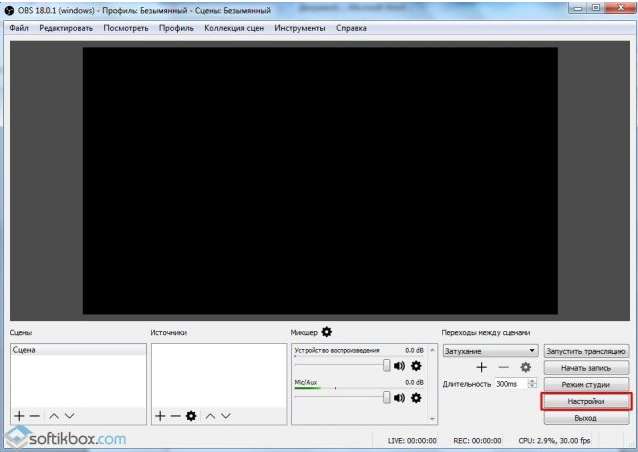 Выберите удобный для вас язык во вкладке «Общие» (по умолчанию здесь будет стоять английский, мы меняем на русский..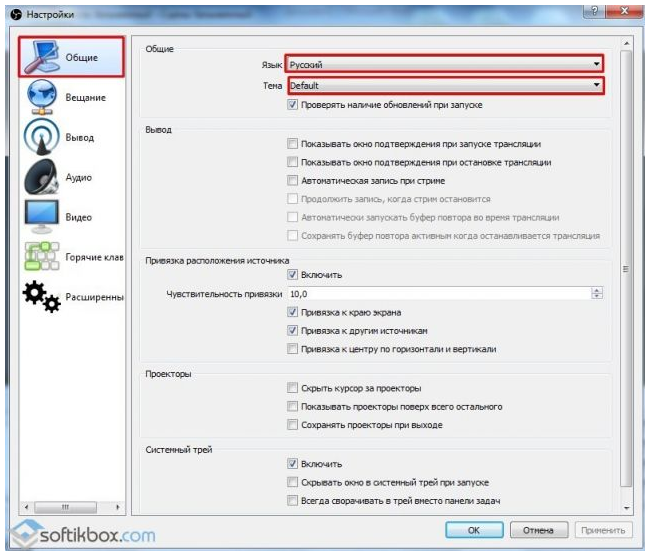 Перейдите во вкладку «Вещание» и выберите сервис, на котором будете проводить стрим. В нашем случае это Youtube.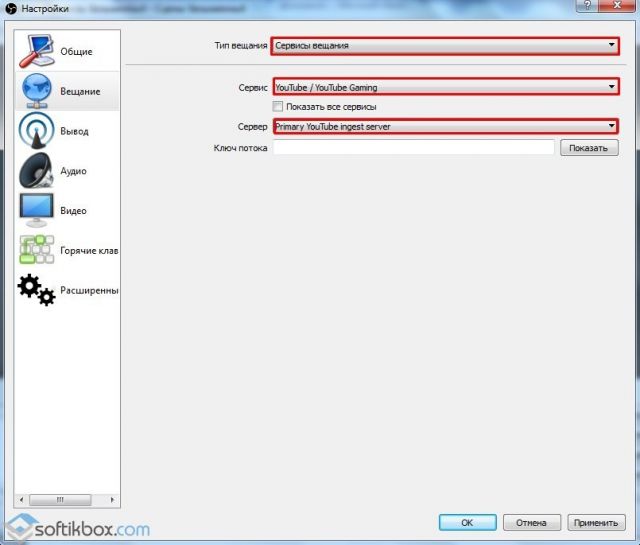 Переходим к настройке битрейда. Данный параметр зависит от скорости интернета и настраивается вручную во вкладке «Вывод». Рекомендуется немного занижать показатели из-за нестабильности беспроводного соединения. Например, скорость соединения 3 Мб/с, максимальная величина битрейта будет 3000, рекомендованный ‒ 2700. 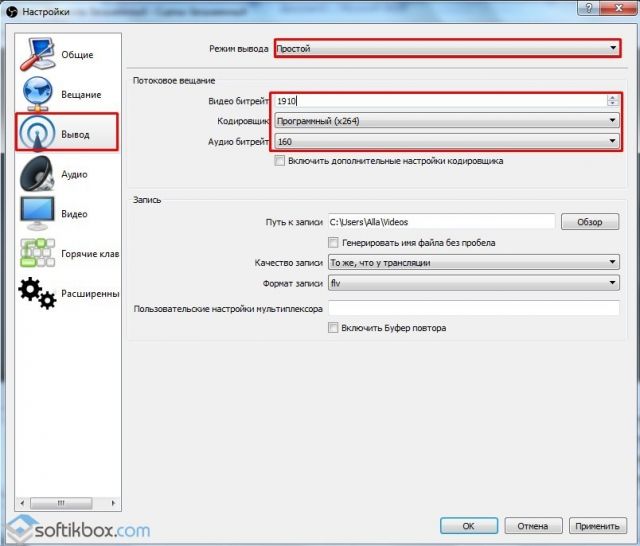 Если не хотите углубляться, оставьте настройки битрейта аудио и кодировщик нетронутыми. Не рекомендуется изменять самостоятельно настраивать параметры в разделе «Аудио», если вы не понимаете, зачем это нужно. Следите за тем, чтобы показатель частоты был 44 КГц ‒ это предотвратит отставание звука от картинки. 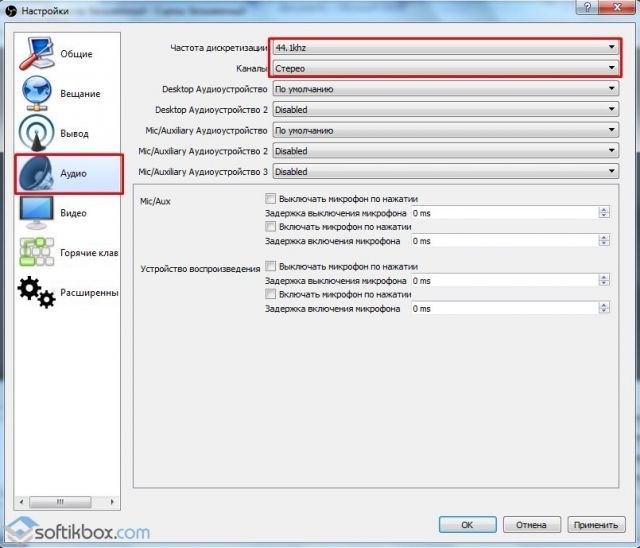 В пункте «видео» укажите разрешение вашего экрана, выходное разрешение необходимо настраивать с учетом мощности компьютера. Рекомендуется тестировать различные показатели на закрытом тестовом стриме и найти таким образом оптимальную величину. 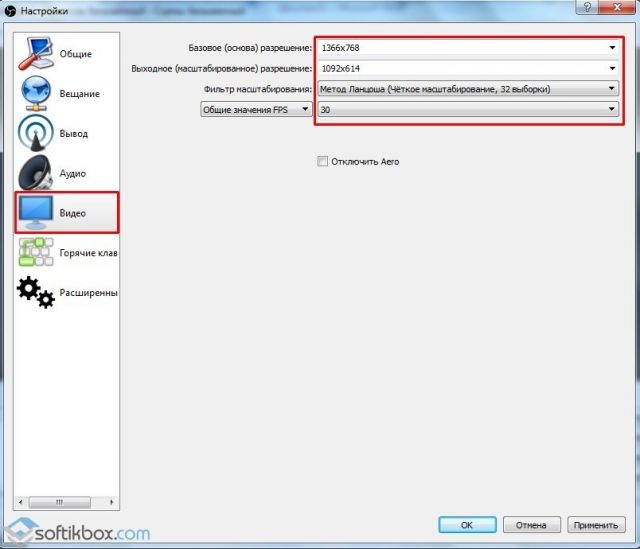 Горячие клавиши и расширенные настройки настраиваются по желанию. После технической настройки остаются параметры стрима ‒ здесь нужно будет добавить его название и показать, какие экраны захватывать. 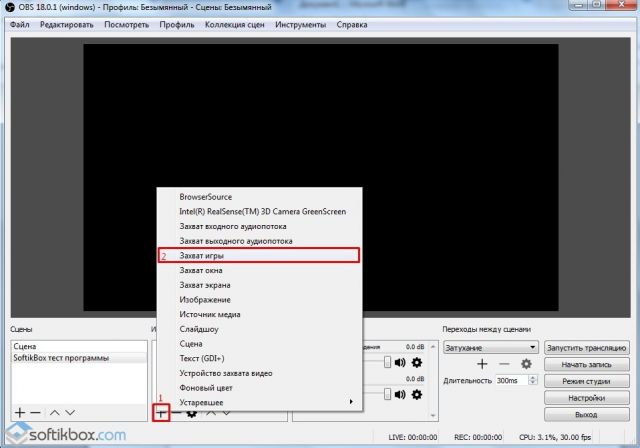 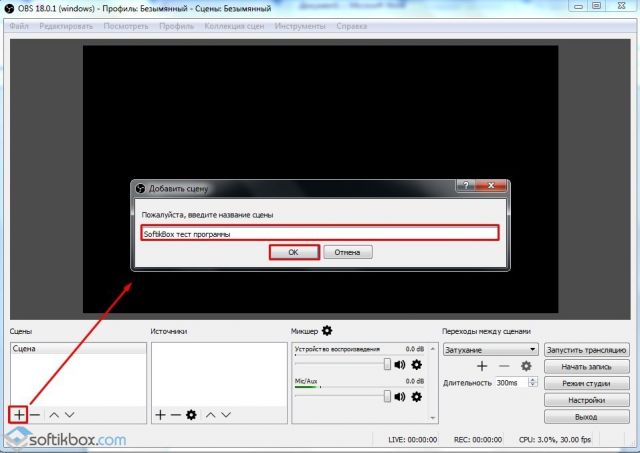 Настройка в Ютубе происходит в разделе «Творческая студия». 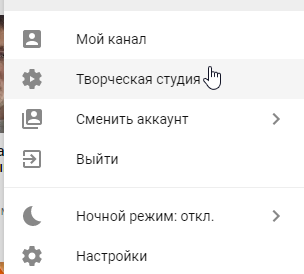 Перейдите в раздел, найдите пункт «Прямые трансляции» и нажмите «Включить». Появится развернутый экран расширенных настроек, здесь нужно скопировать код, который необходимо вставить в OBS для синхронизации аккаунтов, указать дату стрима и наконец, запустить его.Как вывести чат на стрим OBSПодключить возможность зрителей чатиться можно в расширенных параметрах прямых трансляций Творческой студии Ютуб. 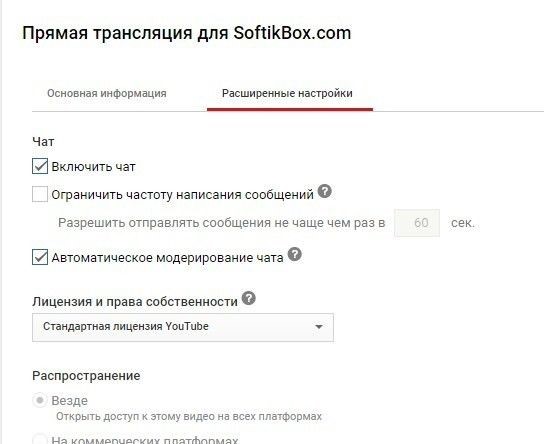 как запустить стрим на ютубе через streamlabs obsДля запуска стрима необходимо проверить все необходимые настройки (для этого рекомендуется провести тестовый стрим), синхронизируйте Google-аккаунт и добавьте код, полученный в настройках Творческой студии в специальное окошко streamlabs obs. После этого нажмите «Запустить» и трансляция автоматически начнется. Как одновременно стримить на твиче и ютубе через обсВы можете увеличить охват аудитории трансляции, запустив стрим одновременно на нескольких площадках. Для этого понадобиться помощь сервиса restream. Вам понадобится зайти на сайт https://restream.io, авторизоваться при помощи электронной почты. Подтвердив регистрацию, перейдя по ссылке в письме, вы попадете на панель настроек.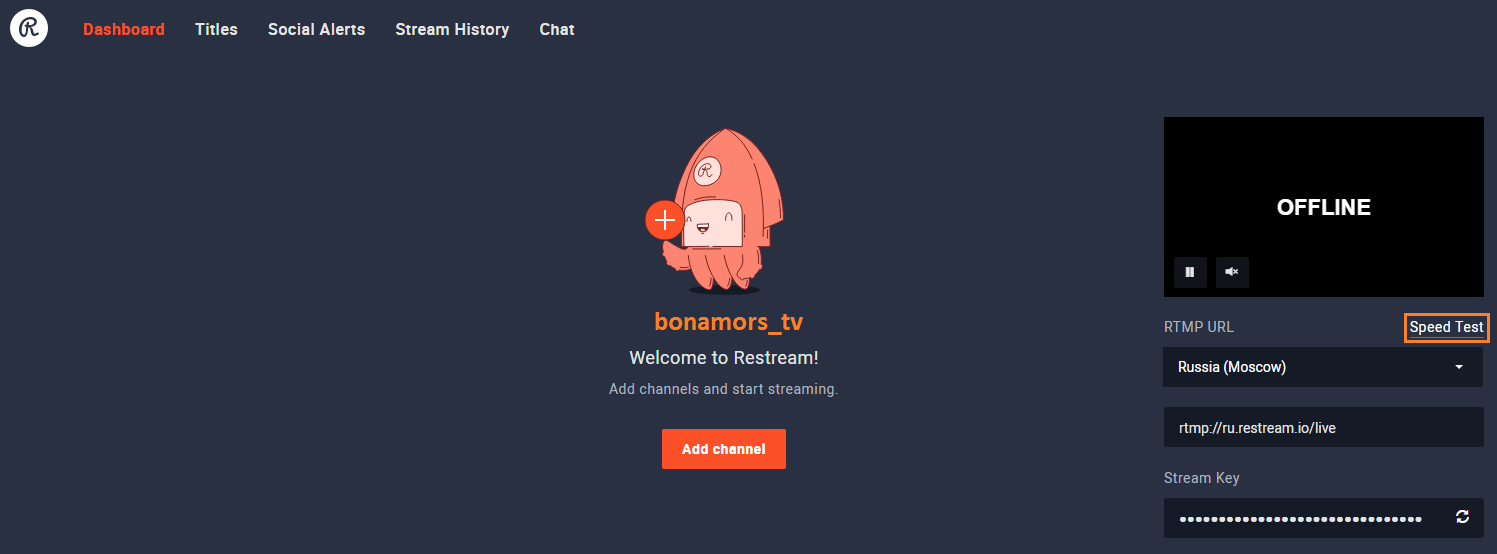 Краткая инструкция к настройке сервиса:​Найдите кнопку Speed Test под плеером и нажмите на нее.Выберите сервер ms.Под плеером выберите сервер с наилучшим качеством соединения, определяемого по тесту.Скопируйте Stream Key.Откройте OBS и перейдите по пути Файл ‒ Настройки ‒ Вещание.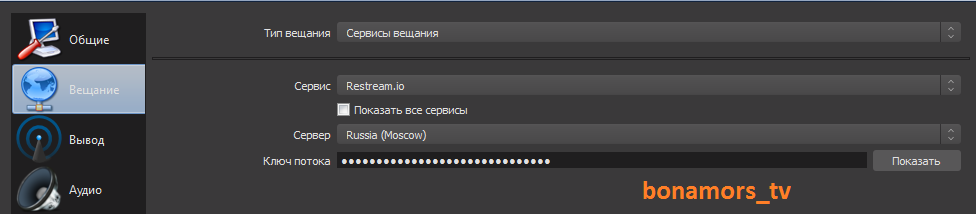 Тип вещания ‒ выбираем Сервисы вещания.Сервис ‒ Restream.ioСервер определяется при помощи теста.Вставьте ключ и нажмите ОК. Останется только выбрать площадки для стрима и запустить трансляцию ‒ теперь она будет отображаться на нескольких площадках одновременно. 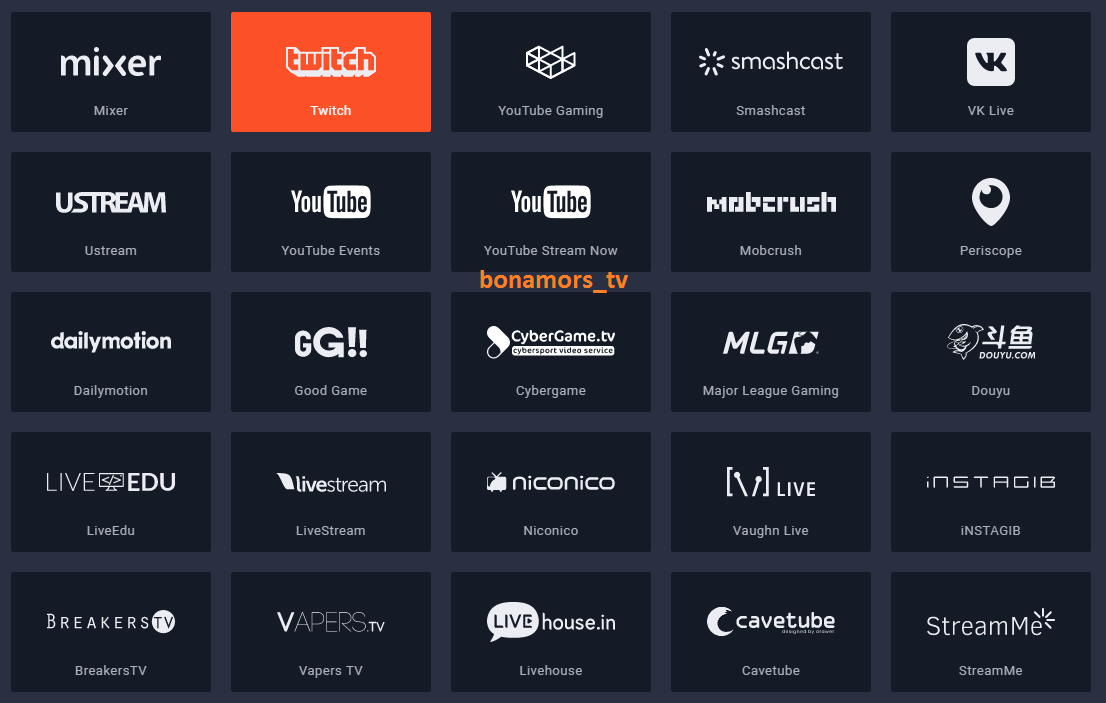 